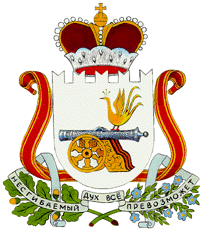 АДМИНИСТРАЦИЯТАТАРСКОГО сельского ПОСЕЛЕНИЯМОНАСТЫРЩИНСКОГО района Смоленской областиПОСТАНОВЛЕНИЕот 04 апреля 2024     № 18В соответствии с Федеральным законом от 06.10.2003 № 131 -ФЗ «Об общих принципах организации местного самоуправления в Российской Федерации», Уставом Татарского сельского поселения Монастырщинского района Смоленской области, решением Совета депутатов Татарского сельского поселения Монастырщинского районного Смоленской области от 24.10.2015 №7 «Об утверждении Порядка организации и проведения, публичных слушаниях в Татарском сельском поселении Монастырщинского района Смоленской области»,Администрация Татарского сельского поселения Монастырщинского района Смоленской области п о с т а н о в л я е т:1. Назначить публичные слушания по проекту отчета об исполнении бюджета Татарского сельского поселения Монастырщинского района Смоленской области за 2023 год на 12 часов 00 минут 3 мая 2024 года в Администрации Татарского сельского поселения Монастырщинского района Смоленской области по адресу: Смоленская область, Монастырщинский район, д. Татарск дом 145.2. Опубликовать настоящее постановление и проект отчета об исполнении бюджета Татарского сельского поселения Монастырщинского района Смоленской области за 2023 в печатном средстве массовой информации Татарского сельского поселения Монастырщинского района Смоленской области «Информационный вестник Татарского сельского поселения» и разместить на официальном сайте Администрации Татарского сельского поселения Монастырщинского района Смоленской области.     3. Контроль за исполнением настоящего постановления оставляю за собой.Глава муниципального образования Татарского сельского поселения Монастырщинского районаСмоленской области                                                                        Г.П. КулагинО назначении публичных слушаний по проекту отчета об исполнении бюджета Татарского сельского поселения Монастырщинского района Смоленской области за 2023 год